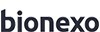 Bionexo do Brasil LtdaRelatório emitido em 24/01/2024 10:17CompradorIGH - HUAPA - HOSPITAL DE URGÊNCIA DE APARECIDA DE GOIÂNIA (11.858.570/0004-86)Rua D Nequita C/ Dao Barbosa , 0 - Qd 08 Lt 18 E 19 C-10 - APARECIDA DE GOIÂNIA, GO CEP: 74968-121Relação de Itens (Confirmação)Pedido de Cotação : 330465502COTAÇÃO Nº 54437 - QUIMICOS - HEAPA JAN/2024Frete PróprioObservações: *PAGAMENTO: Somente a prazo e por meio de depósito em conta PJ do fornecedor. *FRETE: Só serão aceitas propostas com frete CIF e para entrega no endereço: AV. DIAMANTE, ESQUINA C/ A RUA MUCURI, JARDIM CONDE DOS ARCOS, AP DE GOIÂNIA/GO CEP: 74969210, dia e horário especificado. *CERTIDÕES: As Certidões Municipal, Estadual de Goiás, Federal, FGTS e Trabalhista devem estar regulares desde a data da emissão da proposta até a data do pagamento.*REGULAMENTO: O processo de compras obedecerá ao Regulamento de Compras do IGH, prevalecendo este em relação a estes termos em caso de divergência.Tipo de Cotação: Cotação Normal	 Fornecedor : Todos os FornecedoresData de Confirmação : TodasProduto	Código Programação	Fabricante	Embalagem Fornecedor Comentário	Justificativa	Preço  Preço Rent(%) Quantidade Valor Total   Usuáriode Entrega	Unitário FábricaACIDO CITRICO 50% 5 LITROS -> ACIDO CITRICO 50% 5000ML PARA HEMODIALISE. CONSTITUIDO DE MISTURA EQUILIBRADA DE ACIDO CITRICO EM VEICULO ESTABILIZADOECOCITRICO-50 SOL.Cientifica Médica;1 - Não respondeu e-mailde homologação.	R$	R$Danielly EvelynR$	Pereira DaPARADESINCRUSTRACAO EM MAQUINAS DE HEMODIALISE COMPOSICAO ACIDO CITRICO E VEICULOS. REG.MS- GALAO - DESINFETANTE, DESINCRUSTANTE, INCOLOR, NÃO25998	-DE ACIDO CITRICO 5	GLLT ECOPER, ECOPERHospitalar Ltdanull- Não atinge faturamento mínimo.222,6300 0,0000	1 Galao222,6300Cruz24/01/202408:00TOXICO, TOTALMENTE BIODEGRADAVEL, INDICADO PARA DESINFECÇÃO QUIMICA DE AMQUINA DE HMEODIALISE EFETIVO NA REMOÇÃO DE DEPOSITOS DE CARBONATO DE CALCIO, MAGNESIO E RESIDUOS ORGANICOS.CLOREXIDINASOLUCAO AQUOSA 0.2% 1000ML -UNIDADE16970	-RIOHEX CLOREX.0,2%DERMO SUAVE	LT AQUOSA 1L,RIOQUIMICACientifica Médica Hospitalar Ltdanull;1 - Respondeu incorretamente o item solicitado.R$ 4,5500R$	144 Unidade0,0000R$ 655,2000Danielly Evelyn Pereira Da Cruz24/01/202408:00CLOREXIDINASOLUCAO AQUOSA A 2% 100ML -FRASCO32457	-CLOREXIDINA 2% AQUOSA 100ML, RIOQUIMICAFRASCOCientifica Médica Hospitalar Ltdanull;1 - Não atende a condição de pagamento/prazo.R$ 1,3800R$	300 Frasco0,0000R$ 414,0000Danielly Evelyn Pereira Da Cruz24/01/202408:00SOLUCAO P/HEMOD. BICARBONATO DE13		SODIO 8.4% 5000ML (GALÃO C/ 5L) - PROPORCAO:1:1,23:32,7738983	-*CONC.POLIEL.BASICO8,4% P/HD FR.5 LTS	GL FARMARIN, FARMARINCientifica Médica Hospitalar Ltdanull;1 - Não respondeu e-mail de homologação.R$ 23,5000R$	50 Unidade0,0000R$ 1.175,0000Danielly Evelyn Pereira Da Cruz24/01/202408:00Total Parcial:495.0	R$2.466,8300Total de Itens da Cotação: 13    Total de Itens Impressos: 4Produto	Código Programação	Fabricante	Embalagem Fornecedor Comentário	Justificativa	Preço  Preço Rent(%) Quantidade Valor Total   Usuáriode Entrega	Unitário FábricaCAL SODADA 4,30KGComercial CirurgicaR$	R$Danielly EvelynR$	Pereira DaCAL SODADA	15897	-GALAO (TPA AZUL),ATRASORBCAIXARioclarense	-	-Ltda- SP150,0000 0,0000	2 Galao300,0000Cruz24/01/202408:00CLOREXIDINA SOL DEGERMANTE 2% 1000ML -> CLOREXIDINA	SOLUCAO DEGERMANTE 2%FRASCO 1000ML -.FRASCO SEM DISPENSADOR LITRO514	-CLOREXIDINA 2% DEGERMANTE 1000ML CX C/12FR - 88195, VIC PHARMACAIXAComercial Cirurgica Rioclarense Ltda- SP;1,3 - Não atende a condição de-	pagamento/prazo.2 - Nãorespondeu e-mail de homologação.R$ 16,0200R$ 0,000050 Litro	R$801,0000Danielly Evelyn Pereira Da Cruz24/01/202408:00CLOREXIDINA SOLUCAOCLOREXIDINA 0,5%Comercial Cirurgica;1 - NãoR$	R$Danielly EvelynR$	Pereira DaALCOOLICA A 0.5%1000ML - UNIDADE14010	-SOL HIDROAL.1000ML	LC/12, VIC PHARMARioclarense Ltda- SP-	respondeu e-mailde homologação.10,80900,0000	372 Unidade 4.020,9480Cruz24/01/202408:00CLOREXIDINA SOLUCAO ALCOOLICA A 0.5% 100ML -> CLOREXIDINA SOLUCAO ALCOOLICA 0.5% FRASCO 100ML - FRASCO- ALMOTOLIA PLASTICA DESCARTAVELLACRADA, COMSISTEMA DE ABERTURA DE NAO NECESSITE DE MATERIAL CORTANTE , COM TAMPA ADICIONAL PARA ENCAIXE APOS ABERTURA, AUSENCIA DE CORANTES, CONSERVANMTES E ODORES.32404	-CHLORCLEAR 0,5% ALCOOLICA 100MLALMOTOLIA CX C/24FR	FR83501, VIC PHARMAComercial CirurgicaRioclarense	-	-Ltda- SPR$ 1,6580R$	408 Frasco0,0000R$ 676,4640Danielly Evelyn Pereira Da Cruz24/01/202408:00CLOREXIDINA SOLUCAO9 DEGERMANTE 2% FRASCO 100ML -UNIDADE38722	-CHLORCLEAR 2%DEGERMANTE 100ML	FR ALMOTOLIA CX C/24FR88192, VIC PHARMAComercial Cirurgica Rioclarense Ltda- SP;1 - Não atende a condição depagamento/prazo.2 - Nãorespondeu e-mail de homologação.R$ 2,1600R$	400 Unidade0,0000R$ 864,0000Danielly Evelyn Pereira Da Cruz24/01/202408:00Total Parcial:1232.0	R$6.662,4120Total de Itens da Cotação: 13    Total de Itens Impressos: 5Produto	Código Programação	Fabricante	Embalagem Fornecedor Comentário	Justificativa	Preço  Preço Rent(%) Quantidade Valor Total   Usuáriode Entrega	Unitário FábricaGEL P/ ECG C/ ALTA CONDUTIVIDADE11 HIDROSSOLUVEL 100ML -> GEL PARAECG FRASCO COM 100 GR - FRASCO4814	-GEL PARA ECG 100G     UNIDADE ALMOTOLIA, MULTIGELDMI Material Medico Hospitalar Ltdanull;1 - Não atinge faturamento mínimo.R$ 1,7400R$	196 Frasco0,0000R$ 341,0400Danielly Evelyn Pereira Da Cruz24/01/202408:00Total Parcial:196.0	R$341,0400Total de Itens da Cotação: 13    Total de Itens Impressos: 1Produto	Código Programação	Fabricante	Embalagem Fornecedor Comentário	Justificativa	Preço  Preço Rent(%) Quantidade Valor Total   Usuáriode Entrega	Unitário FábricaALCOOL LIQUIDO 70% 1000ML ->ALCOOL ETILICOALCOOL 70% 1000 MLEllo;1,5,6,7 - NãoALCOOL 70% atende a condição 1000 ML	deR$	R$Danielly EvelynR$	Pereira Da2	70% SOLUCAO518	-VICPHARMA	1Distribuicao HOSPDROGAS pagamento/prazo.5,20000,0000	856 Litro4.451,2000CruzFRASCO 1000ML - LITROLtda - EppCOMERCIAL LTDA2,3,4 - Nãorespondeu e-mail de homologação.24/01/202408:00Total Parcial:856.0	R$4.451,2000Total de Itens da Cotação: 13    Total de Itens Impressos: 1Produto	Código Programação	Fabricante	Embalagem Fornecedor Comentário	Justificativa	Preço  Preço Rent(%) Quantidade Valor Total   Usuáriode Entrega	Unitário FábricaFORMOL LIQUIDO 10% FRASCO1000ML -> FORMOL10     LIQUIDO 10%FRASCO 1000ML - FRASCO38955	-FORMOL 10% TAMPONADO INDALABOR 1L, INDALABORNL ProdutosFR	Hospitalares Ltdanull;1,2 - Não atinge faturamento mínimo.R$ 10,5000R$	35 Frasco   R$ 367,50000,0000Danielly Evelyn Pereira Da Cruz24/01/202408:00GLUTARALDEIDO A 2% C/ ATIVADOR5000ML -> COM ESTABILIDADE POR UM PERIODO DE 14 DIAS. APRESENTAR REGISTRO DE SANEANTE CATEGORIZADO COMO DESINFETANTE DE ALTO NIVEL OU DESINFETANTE DE NIVEL INTERMEDIARIO, CONFORME RDC Nº 35 DE 16/10/2010 E RDC Nº31 DEVIC GLUTARAL 2,2% -NL Produtos;1- Não atinge faturamento mínimo. 2 - Nãoatende a condição	R$	R$Danielly EvelynR$	Pereira Da12		04/07/2011. REFERENCIA:STERANIOS 2% OU EQUIVALENTE.INCLUSO FITA DA TAXA DO GLUTARALDEIDO. DEVE APRESENTAR TEMPO MÁX DE 20MIN DE IMERSÃO P/ DESINFEÇÃOS E FISPQ(FICHA DE INFORM. DE SEGURANÇA DE PRODUTOS QUIMICOS) CONFORME NORMA ABNT-NBR 14725 - GALAO17209	-5LT, VICHPHARMA	GALAOHospitalares Ltdanullde pagamento/prazo.3 - Não respondeu e-mail de homologação.195,9900 0,0000	4 Galao783,9600Cruz24/01/202408:00Total	39.0Parcial:R$ 1.151,4600Total de Itens da Cotação: 13    Total de Itens Impressos: 2Total Geral:2818.0	R$15.072,9420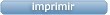 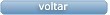 Clique aqui para geração de relatório completo com quebra de páginaFornecedorFaturamento MínimoPrazo de EntregaValidade da PropostaCondições de PagamentoFreteObservações1Cientifica Médica Hospitalar LtdaGOIÂNIA - GOVanessa Nogueira - (62) 3088-9700 vendas3@cientificahospitalar.com.br Mais informaçõesR$ 200,00002 dias após confirmação21/01/202430 ddlCIFnull2Comercial Cirurgica Rioclarense Ltda- SPJAGUARIÚNA - SPUsuário Ws Rioclarense - (19) 3522-5800bionexo@rioclarense.com.brMais informaçõesR$ 500,00001 dias após confirmação21/01/202430 ddlCIF-3DMI Material Medico Hospitalar LtdaGOIÂNIA - GODilamar Tome da Costa - (62) 3541-3334dmigyn@hotmail.comMais informaçõesR$ 200,00002 dias após confirmação05/02/202430 ddlCIFnull4Ello Distribuicao Ltda - EppGOIÂNIA - GOWebservice Ello Distribuição - (62) 4009-2100comercial@ellodistribuicao.com.brMais informaçõesR$ 700,00001 dias após confirmação28/01/202430 ddlCIFPEDIDO SOMENTE SERA ATENDIDO A PRAZO MEDIANTE ANALISE DE CREDITO VALIDACAO DO DEP FINANCEIRO E APOS CONFIRMACAO DE DISPONIBILIDADE DO ESTOQUE | ||NOTAS PARA O ESTADO DE SAO PAULO SERAO FATURADOS PELO CNPJ 14.115.388 0004 23 E PARA BRASILIA PELOCNPJ 14.115.388 0002 61 CONTATO DOVENDEDOR: (62)4009 2100 TELEVENDAS15@ELLODISTRIBUICAO.COM.BR5NL Produtos Hospitalares LtdaGOIÂNIA - GOMARCOS JUNIOR - (62)3088-5462nlph@hotmail.comMais informaçõesR$ 300,00005 dias após confirmação21/01/202428 ddlCIFnull